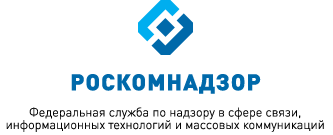 МОНИТОРИНГ ИЗМЕНЕНИЙ ОТРАСЛЕВОГО ЗАКОНОДАТЕЛЬСТВА ЗА ПЕРИОД С 01.09.2018 ПО 01.10.2018(подготовлен Правовым управлением Роскомнадзора) выпуск 66ВКЛЮЧАЕТ В СЕБЯ:Акты по основным направлениям деятельности РоскомнадзораВопросы государственной гражданской службыГосударственные закупкиНормативные правовые акты, регулирующие особенностиправового режима в Республике Крым и г. СевастополеПрочие нормативные правовые акты и документыСудебная практика   Сентябрь 2018АКТЫ ПО ОСНОВНЫМ ВИДАМ ДЕЯТЕЛЬНОСТИ РОСКОМНАДЗОРАРоскомнадзор	Приказ Федеральной службы по надзору в сфере связи, информационных технологий и массовых коммуникаций от 16 августа 2018 г. №114 «О внесении изменений в приказ Федеральной службы по надзору в сфере связи, информационных технологий и массовых коммуникаций от 2 апреля 2010 г. № 208 «Об утверждении порядка опубликования и вступления в силу актов Федеральной службы по надзору в сфере связи, информационных технологий и массовых коммуникаций, признанных Министерством юстиции Российской Федерации не нуждающимися в государственной регистрации»(зарегистрирован Минюстом России 7 сентября  2018 г., регистрационный  № 52112)	Скорректированы правила опубликования актов Роскомнадзора, признанных Минюстом России не нуждающимися в государственной регистрации.Теперь они будут публиковаться на www.pravo.gov.ru (ранее - в журнале «Радиочастотный спектр»).Приказ Федеральной службы по надзору в сфере связи, информационных технологий и массовых коммуникаций от 7 сентября 2018 г. № 123 «О внесении изменений в перечень должностей федеральной государственной гражданской службы в Федеральной службе по надзору в сфере связи, информационных технологий и массовых коммуникаций и её территориальных органах, при замещении которых федеральные государственные гражданские служащие обязаны представлять сведения о своих доходах, об имуществе и обязательствах имущественного характера, а также сведения о доходах, об имуществе и обязательствах имущественного характера своих супруги (супруга) и несовершеннолетних детей, утверждённый приказом Федеральной службы по надзору в сфере связи, информационных технологий и массовых коммуникаций от 17 марта 2017 г. № 41»(зарегистрирован Минюстом России 26 сентября  2018 г., регистрационный  № 52255)Приказ расширяет перечень должностей федеральной государственной гражданской службы в Федеральной службе по надзору в сфере связи, информационных технологий и массовых коммуникаций и ее территориальных органах, при замещении которых федеральные государственные гражданские служащие обязаны представлять сведения о своих доходах, об имуществе и обязательствах имущественного характера, а также сведения о доходах, об имуществе и обязательствах имущественного характера своих супруги (супруга) и несовершеннолетних детей, замещение которых связано с обязательным представлением сведений о доходах.     Постановление Правительства Российской Федерации от 19 сентября 2018 г. № 1108 «О внесении изменения в перечни лицензионных условий осуществления деятельности в области оказания соответствующих услуг связи»     Ранее  Постановлением  Правительства Российской Федерации от 18 февраля 2005 г. № 87 «Об утверждении перечня наименований услуг связи, вносимых в лицензии, и перечней лицензионных условий» было установлено,
что Правила оказания услуг почтовой связи утверждает Правительство Российской
 Федерации.     При этом указанные Правила утверждены приказом Министерства связи и массовых коммуникаций Российской Федерации от 31 июля 2014 г. № 234 (зарегистрирован Минюстом России 26 декабря 2014 г., регистрационный 
№ 35442)     В этой связи с целью устранения указанного противоречия были внесены изменения в перечни лицензионных условий осуществления деятельности в области оказания соответствующих услуг связи, из которых исключено положение об утверждении Правил Правительством Российской Федерации.Постановление Правительства Российской Федерации от 25 сентября 2018 г. № 1138 «О внесении изменений в некоторые акты Правительства Российской Федерации»Министерство связи и массовых коммуникаций Российской Федерации было переименовано в Министерство цифрового развития, связи и массовых коммуникаций Российской Федерации.В связи с этим внесены изменения в ряд нормативных правовых актов,  в том числе в Положение о Министерстве, Роспечати, Россвязи, Роскомнадзоре.НОРМАТИВНЫЕ ПРАВОВЫЕ АКТЫ, РЕГУЛИРУЮЩИЕ ОСОБЕННОСТИ ПРАВОВОГО РЕЖИМА В РЕСПУБЛИКЕ КРЫМ И Г. СЕВАСТОПОЛЕПостановление Правительства Российской Федерации от 5 сентября 2018 г. № 1059 «О внесении изменений в постановление Правительства Российской Федерации от 11 августа 2014 г. № 790»Пересмотрена федеральная целевая программа «Социально-экономическое развитие Республики Крым и г. Севастополя до 2020 года».Срок реализации программы продлен до 2022 г. Общий объём финансирования программы увеличен на 40,63 млрд руб.В число поставленных задач включены: формирование и развитие энергетической, транспортной, социальной и телекоммуникационной инфраструктур; обеспечение транспортного сообщения с материковой частью России; гармонизация межнациональных отношений и устранение межэтнических конфликтов; эффективное использование туристско-рекреационного потенциала; создание благоприятного инвестиционного климата.Предусмотрены новые проекты по снятию инфраструктурных ограничений и развитию социальной сферы.Письмо Департамента налоговой и таможенной политики Минфина России от 10 сентября 2018 г. № 03-15-07/64834Действующим законодательством определена единая  свободная экономическая зона (СЭЗ), которая включает в себя территории Республики Крым и г. Севастополя.Участник СЭЗ, заключивший договор об условиях деятельности на территории одного из упомянутых регионов, вправе применять пониженные тарифы страховых взносов в отношении выплат и вознаграждений, начисляемых физлицам,   занятых на территории единой СЭЗ в видах деятельности, указанных в договоре.	ВОПРОСЫ ГОСУДАРСТВЕННОЙ ГРАЖДАНСКОЙ СЛУЖБЫПисьмо Министерства труда и социальной защиты Российской Федерации от 13 сентября 2018 г. № 18-4/10/В-7007 Минтруд России выдает справки о предоставлении единовременной субсидии на приобретение жилого помещения государственным гражданским служащим по прежним местам прохождения службы. Основание - запрос государственного органа. Приведена рекомендуемая форма. Разъяснен порядок составления.Отмечено, что справка оформляется только на государственного гражданского служащего, проходящего службу в государственном органе, направившем запрос, включая его территориальные органы (подразделения).ГОСУДАРСТВЕННЫЕ ЗАКУПКИПостановление Правительства Российской Федерации от 8 сентября 2018 г. № 1074 «О федеральном органе исполнительной власти, уполномоченном на установление порядка определения начальной (максимальной) цены контракта, цены контракта, заключаемого с единственным поставщиком (подрядчиком, исполнителем), при осуществлении закупок топлива моторного, включая автомобильный и авиационный бензин»Установлено, что при закупке моторного топлива (включая автомобильный и авиационный бензин) порядок определения НМЦК, а также цены контракта, заключаемого с единственным поставщиком (подрядчиком, исполнителем), устанавливается ФАС России по согласованию с Минфином России.Постановление Правительства Российской Федерации от 29 сентября 2018 г. № 1157 «О внесении изменений в Положение о Министерстве финансов Российской Федерации и признании утратившими силу абзацев шестого - восьмого и десятого подпункта «б» пункта 1 изменений, которые вносятся в акты Правительства Российской Федерации, утвержденных постановлением Правительства Российской Федерации от 14 апреля 2017 г. № 446»К полномочиям Минфина России отнесено заключение соглашения о функционировании электронной площадки, специализированной электронной площадки.Согласно  Федеральному закону от 5 апреля 2013 г. № 44-ФЗ «О контрактной системе в сфере закупок товаров, работ, услуг для обеспечения государственных и муниципальных нужд» такое соглашение заключается федеральным органом исполнительной власти по регулированию контрактной системы, федеральным органом исполнительной власти, уполномоченным на контроль в сфере закупок, и оператором площадки.При этом ряд полномочий, действовавших ранее, исключен.Банки, удовлетворяющие требованиям, установленным пунктом 
1 статьи 45 Федерального закона от 5 апреля 2013 г. № 44-ФЗ 
«О контрактной системе в сфере закупок товаров, работ, услуг для обеспечения государственных и муниципальных нужд» (уточненные данные Банка России на 11 сентября 2018 г.)При закупках в рамках Закона о контрактной системе заказчики в качестве обеспечения заявок и исполнения контрактов с 01.06.2018 принимают банковские гарантии, выданные банками, соответствующими правительственным требованиям.Приведен перечень таких банков по состоянию на 11.09.2018. Он содержит 194 позиции.      ПРОЧИЕ НОРМАТИВНЫЕ ПРАВОВЫЕ АКТЫ И ДОКУМЕНТЫПостановление Правительства Российской Федерации от 7 сентября 2018 г. № 1065 «О Правительственной комиссии по цифровому развитию, использованию информационных технологий для улучшения качества жизни и условий ведения предпринимательской деятельности»Решено преобразовать Правительственную комиссию по использованию информационных технологий для улучшения качества жизни и условий ведения предпринимательской деятельности.Теперь речь идет о Правительственной комиссии по цифровому развитию, использованию информационных технологий для улучшения качества жизни и условий ведения предпринимательской деятельности. Утверждено положение о комиссии.Упразднена Правительственная комиссия по связи.Внесены сопутствующие изменения в ряд актов Правительства Российской Федерации.Постановление Правительства Российской Федерации от 19 сентября 2018 г. № 1111 «О внесении изменений в государственную программу Российской Федерации «Экономическое развитие и инновационная экономика»Скорректирована федеральная госпрограмма «Экономическое развитие и инновационная экономика».Уточнены участники программы. Объем финансирования программы увеличен на 120 млн. руб.В число мероприятий включено повышение квалификации гражданских служащих по приоритетным направлениям профессионального развития. В 2018 г. пройти такое повышение квалификации должны более 15 тыс. гражданских служащих.Постановление Правительства Российской Федерации от 24 сентября 2018 г.№ 1131 «О внесении изменений в Правила осуществления капитальных вложений в объекты государственной собственности Российской Федерации за счет средств федерального бюджета»С 1 января 2019 г. вступают в силу поправки в Бюджетный кодекс Российской Федерации, которыми предусматривается субсидирование подготовки обоснования инвестиций и проведения его технологического и ценового аудита.В связи с этим скорректированы правила осуществления капитальных вложений в объекты госсобственности. Субсидии в целях подготовки обоснования инвестиций осуществляются в случае, если такая подготовка для объекта капитального строительства в соответствии с законодательством является обязательной.Закреплено содержание соглашения о передаче полномочий при осуществлении соответствующих бюджетных инвестиций и соглашения о предоставлении субсидии в указанных целях.Предусмотрено заключение госконтрактов не только для строительства (приобретения объектов), но и в целях выполнения проектных и (или) изыскательских работ.Постановление вступает в силу с 1 января 2019 г.Постановление Правительства Российской Федерации от 13 сентября 2018 г. № 1088 «О внесении изменения в Положение о Министерстве строительства и жилищно-коммунального хозяйства Российской Федерации»На Минстрой России возложено принятие методических рекомендаций по определению оценочной стоимости капитального ремонта многоквартирного дома.Постановление Правительства Российской Федерации от 28 сентября 2018 г. № 1152«О внесении изменений в некоторые акты Правительства Российской Федерации»Поправки обусловлены упразднением ФАНО (федеральный научно-производственный центр России), преобразованием Министерства образования и науки Российской Федерации в Министерство науки и высшего образования Российской Федерации и Министерство просвещения Российской Федерации. Также был упразднен Роскосмос, создана одноименная госкорпорация.Указ Президента Российской Федерации от 14 сентября 2018 г. № 514
«О некоторых вопросах совершенствования государственного управления в сфере туризма и туристской деятельности»Решено передать функции Минкультуры России в сфере туризма Минэкономразвития России. Соответственно изменена подведомственность Ростуризма.Указ вступает в силу со дня подписания.СУДЕБНАЯ ПРАКТИКАПостановление Суда по интеллектуальным правам от 6 сентября 2018 г. № С01-649/2018 по делу № А40-120294/2017. Оставив без изменения вынесенные ранее судебные акты по делу о защите исключительного права на товарный знак, суд исходил из установленного факта неправомерного использования ответчиком в своей коммерческой деятельности обозначения, сходного до степени смешения с товарным знаком истцаОбозначение «кулинарная лавка», неправомерно используемое ответчиком в коммерческой деятельности, и товарный знак истца обладают очевидным сходством.Суд по интеллектуальным правам согласился с тем, что ответчик должен выплатить компенсацию.Довод о том, что спорное обозначение указывает на род услуг, является описательным и не обладает различительной способностью, отклонен. При этом учтена научная работа, согласно которой в России не существовало такой формы предприятия общественного питания, как кулинарная лавка.Напоминается, что угроза смешения возникает, если один товарный знак воспринимается за другой или если потребитель понимает, что речь идет не об одном и том же товарном знаке, но полагает, что оба товарных знака принадлежат одному и тому же предприятию. Такая угроза зависит в т. ч. от различительной способности знака с более ранним приоритетом.Предоставленный материал был подготовлен с использованием информации из электронной нормативно-правовой базы «ГАРАНТ».